Вперед, казачата!Увлекательно, весело и с задором 6 февраля прошли соревнования для самых маленьких казачат нашей школы. Первое место заняла команда из 1Б класса, второе место в упорной борьбе досталось 1А классу, а третье призовое место у команды «Дружба» из второго класса. 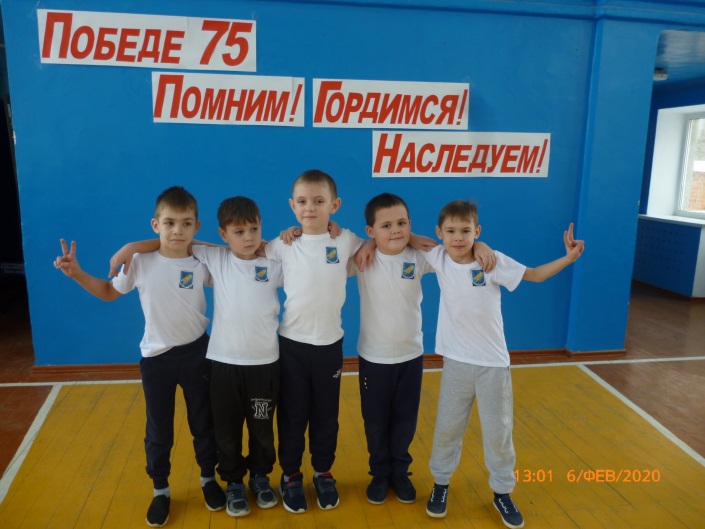 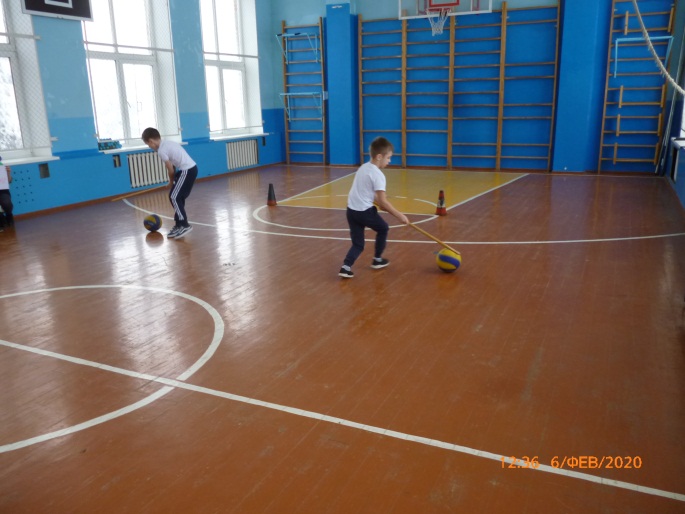 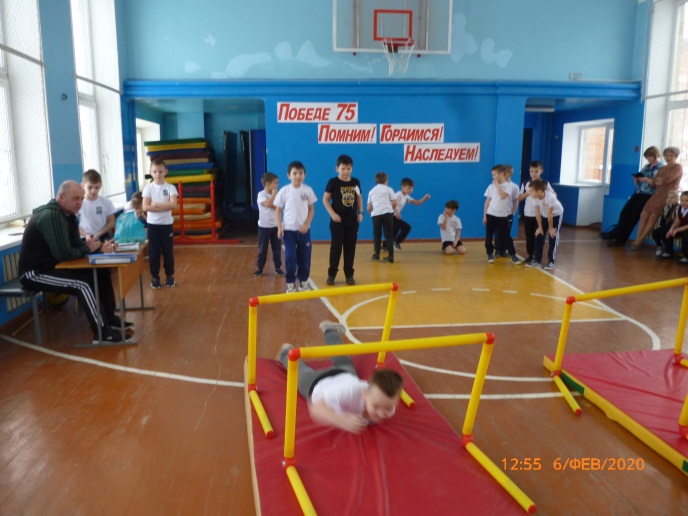 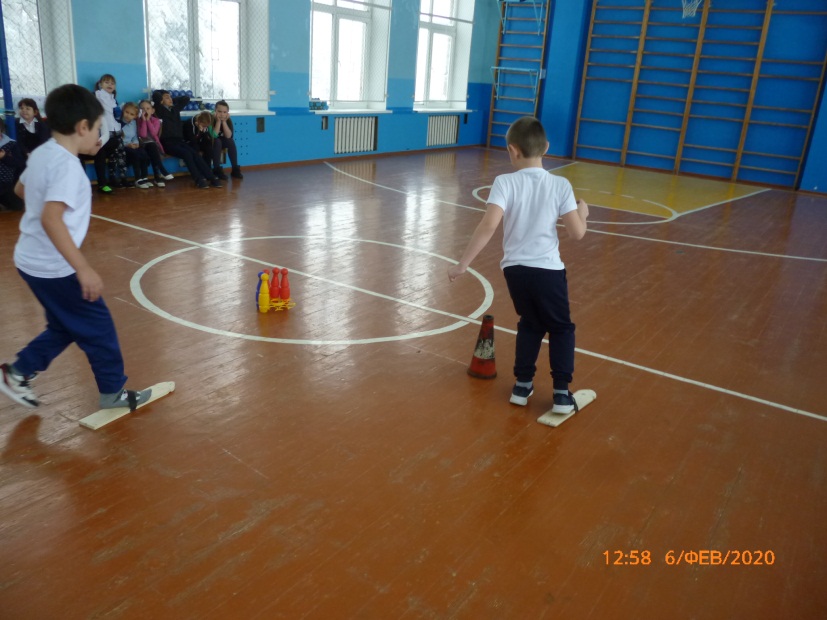 